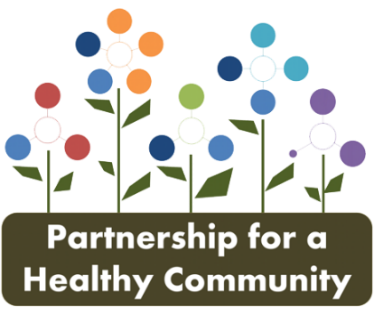 CANCER PRIORITY ACTION TEAM AGENDADate: Thursday, Oct 8, 2020Time:	 8:00 am to 9:30 amLocation:  Skype Meeting Attendees:  Andrea Ingwersen, Anne Bowman, Bolanle Bamgbopa, Catherine Baily, Tom Cox, Diana Scott, Daine Hahn, Jennifer Chasteen, Jenny Rose, Jessica Draper, Julie Angle, Julie Herzog, Katie Fassig, Katie Traenkenschuh, Melissa Goetze, Michelle Scharping, Tenille Oderwald, Jennifer Seils, Nikki Willenborg, Amanda Smith, Jessica JohnsonFor agenda, minutes and meeting schedules visit healthyhoi.orgTopicLeaderAction ItemsWelcome & Introduction- 8:00 amSocial MarketingAndrea opened the meeting.  The team was asked to review the social messaging information again.  Please send any comments to Andrea by Tuesday, Oct 13- end of business.  Andrea plans to send to the media by Wednesday, Oct 14. Lung Cancer- 8:00 to 8:30 amAndrea IngwersenITFC grant is working on policies.  There will be an additional focus on electronic cigarettes.  Will work to update existing policies to ensure there is language to encompass electronic cigarettes and vaping.  Will be promoting organizations/businesses that have created tobacco free policies in the last three years in the tri-county area.  Julie shared information on a GIS map that shows where all tobacco free policies are located in the tri-county area.  The completed map will be shared with the team. Melissa and Katie reported on Radon.  A deposit was made for a radon booth at Peoria Spring Home Show. Ev is working on a radon project using Edwards Settlement money.  Tazewell County environmental education day for schools was virtual with a few exhibitors that provided videos.  IEPA grant reports have been submitted.   Andrea recommended using last year’s messaging for Radon Action Month.   The team discussed challenges with social media and messaging.  There is confusion on having messaging approved and what can be sent out.  Mellissa requested data on viewed posted, shares, etc.Bola provided an update on the Edwards Grant.  Negotiations took place and now able to provide education, materials, referrals and screenings to Edwards employees.  Outreach to employees will likely occur in January.  Colorectal Cancer- 8:30 to 9:00 am    Diane Hahn Diane presented on Colorectal Cancer.  There was a meeting on Sept 23 regarding providing FIT kits on the Care-A-Van. Tom is working to secure FIT kits for the Care-A-Van, lab processing, and patient follow up. Diane would also like to provide FIT kits on the Wellmobile.  Bola can also help to distribute FIT kits in the community.  Diana suggested partnering with Heartland for patient follow up.  Andrea will also follow up with the Woodford County Board of Health about the distribution of FIT kits at Woodford County Health Department.  Diane asked for suggestions for other venues to distribute FIT kits.   Worksites were a suggestion for distribution of FIT kits.  Diane shared the need for data to determine a baseline.  Wendy asked how the partnership determined local barriers to screening and is there an intervention strategy for each cancer, and how was this developed.  It was suggested to review the Healthy HOI website for the process or reach out to the Health Department Administrators for additional information.   Diane suggested preparing outreach strategies to implement in March for colorectal cancer month.   Tom shared that OSF is working to use genetic screening/testing to determine individuals at high risk for colorectal cancer and offer early intervention.  Breast Cancer- 9:00 to 9:30 amTom CoxOctober is Breast Cancer Awareness month.  Tom asked for the team to share any activities for the month.  OSF will focus on sharing information digitally.  UnityPoint is still holding monthly girls night out; there will be facebook live events weekly and free mammogram screening day on Oct 16.  Tazewell County Health Department is promoting free mammogram day on October 16 as well.  There will be TV interviews promoting free mammograms.  The community health workers have been sharing lots of information regarding mammograms.  Please share the free mammogram day poster provide by Tazewell County Health Department.Bola asked what guidance needs to be provided to men who are interested in being screened.  Diana suggested referring the patient to Tazewell County Health department.  Tom shared that American Cancer Society’s Night of Hope will happen tomorrow, October 9, at Northwoods Mall from 5-10 pm.  It is a drive-in style event. 